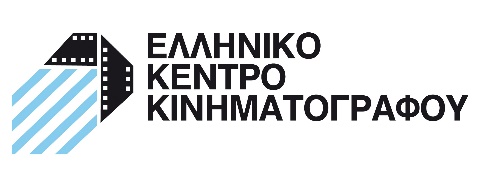 Αθήνα, 28 Απριλίου 2021ΚΑΤΑΛΟΓΟΣ ΠΡΟΕΓΚΡΙΣΕΩΝ ΣΧΕΔΙΩΝ ΚΙΝΗΜΑΤΟΓΡΑΦΙΚΩΝ ΕΡΓΩΝ ΜΙΚΡΟΥ ΜΗΚΟΥΣ, ΜΕΓΑΛΟΥ ΜΗΚΟΥΣ ΜΥΘΟΠΛΑΣΙΑΣ ΚΑΙ ΝΤΟΚΙΜΑΝΤΕΡΤο Διοικητικό Συμβούλιο του Ελληνικού Κέντρου Κινηματογράφου (ΕΚΚ), στη συνεδρίασή της 27ης Απριλίου 2021, αποφάσισε τη χορήγηση προεγκρίσεων χρηματοδότησης σχεδίων κινηματογραφικών έργων που κατατέθηκαν κατά το έτος 2020 στα προγράμματα «Βασικό Πρόγραμμα Παραγωγής Κινηματογραφικών Έργων», «Πρόγραμμα για Νέους Σκηνοθέτες» και «Πρόγραμμα Παραγωγής Κινηματογραφικών Έργων Ντοκιμαντέρ», καθώς και κατά τα έτη 2019 και 2020 στο «Πρόγραμμα Παραγωγής Κινηματογραφικών Έργων Μικρού Μήκους», σύμφωνα με τον Χρηματοδοτικό Κανονισμό του ΕΚΚ.Στο πλαίσιο του Βασικού Προγράμματος Παραγωγής Κινηματογραφικών Έργων, κατά το έτος 2020, δηλαδή στις περιόδους 01.11.19 – 31.01.20, 01.02.20 – 30.04.20, 01.05.20 – 31.07.20 και 01.08.20 – 31.10.20 υποβλήθηκαν είκοσι μία (21) επιλέξιμες προς αξιολόγηση και χρηματοδότηση προτάσεις ταινιών μεγάλου μήκους. Από αυτές, προεγκρίνεται συνολική χρηματοδότηση 1.100.000€ για τις παρακάτω έξι (6) προτάσεις:ΑΓΑΠΟΥΣΕ ΤΑ ΛΟΥΛΟΥΔΙΑ ΠΕΡΙΣΣΟΤΕΡΟΣενάριο: ΓΙΑΝΝΗΣ ΒΕΣΛΕΜΕΣ, ΔΗΜΗΤΡΗΣ ΕΜΜΑΝΟΥΗΛΙΔΗΣΣκηνοθεσία: ΓΙΑΝΝΗΣ ΒΕΣΛΕΜΕΣΠαραγωγή: BLONDEΠοσό προέγκρισης χρηματοδότησης: 200.000 €ΕΞΕΛΙΞΗΣενάριο: ΠΕΡΙΚΛΗΣ ΧΟΥΡΣΟΓΛΟΥΣκηνοθεσία: ΠΕΡΙΚΛΗΣ ΧΟΥΡΣΟΓΛΟΥΠαραγωγή: SOUL PRODUCTIONSΠοσό προέγκρισης χρηματοδότησης: 140.000 €ΤΟ ΚΑΛΟΚΑΙΡΙ ΤΗΣ ΚΑΡΜΕΝΣενάριο: ΖΑΧΑΡΙΑΣ ΜΑΥΡΟΕΙΔΗΣ, ΞΕΝΟΦΩΝΤΑΣ ΧΑΛΑΤΣΗΣΣκηνοθεσία: ΖΑΧΑΡΙΑΣ ΜΑΥΡΟΕΙΔΗΣΠαραγωγή: ATALANTE PRODUCTIONSΠοσό προέγκρισης χρηματοδότησης: 190.000 €ΚΟΡΗΣενάριο: ΕΥΗ ΚΑΛΟΓΗΡΟΠΟΥΛΟΥΣκηνοθεσία: ΕΥΗ ΚΑΛΟΓΗΡΟΠΟΥΛΟΥΠαραγωγή: NEDA FILM Ποσό προέγκρισης χρηματοδότησης: 170.000 €ΠΟΛΥ ΚΟΡΙΤΣΙΣΤΙΚΟ ΟΝΟΜΑ ΤΟ ΠΑΤΤΥΣενάριο: ΓΙΩΡΓΟΣ ΓΕΩΡΓΟΠΟΥΛΟΣΣκηνοθεσία: ΓΙΩΡΓΟΣ ΓΕΩΡΓΟΠΟΥΛΟΣΠαραγωγή: FALIRO HOUSE PRODUCTIONSΠοσό προέγκρισης χρηματοδότησης: 200.000 €ΣΜΥΡΝΗΣενάριο: ΜΙΜΗ ΝΤΕΝΙΣΗ, MARTIN SHERMANΣκηνοθεσία: ΓΡΗΓΟΡΗΣ ΚΑΡΑΝΤΙΝΑΚΗΣΠαραγωγή: TANWEER PRODUCTIONSΠοσό προέγκρισης χρηματοδότησης: 200.000 €Στο πλαίσιο του «Προγράμματος για Νέους Σκηνοθέτες» (1η ή 2η ταινία), κατά το έτος 2020, δηλαδή στις περιόδους 01.10.19 - 31.01.20, 01.02.20 – 31.05.20 και 01.06.20 – 30.09.20 υποβλήθηκαν δεκαεπτά (17) επιλέξιμες προς αξιολόγηση και χρηματοδότηση προτάσεις ταινιών μεγάλου μήκους. Από αυτές, προεγκρίνεται συνολική χρηματοδότηση 550.000€ για τις παρακάτω τέσσερις (4) προτάσεις:ΤΟ ΔΕΝΤΡΟ ΤΟΥ ΙΟΥΔΑΣενάριο: ΓΙΩΡΓΟΣ ΖΑΦΕΙΡΟΠΟΥΛΟΣ, ΧΡΗΣΤΟΣ ΧΟΥΛΙΑΡΑΣΣκηνοθεσία: ΧΡΗΣΤΟΣ ΧΟΥΛΙΑΡΑΣΠαραγωγή: ΑΡΓΟΝΑΥΤΕΣ Α.Ε.Ποσό προέγκρισης χρηματοδότησης: 130.000€ΔΟΞΑ ΒΣενάριο: ΚΩΝΣΤΑΝΤΙΝΟΣ ΑΝΤΩΝΟΠΟΥΛΟΣ, LUIGI CAMPIΣκηνοθεσία: ΚΩΝΣΤΑΝΤΙΝΟΣ ΑΝΤΩΝΟΠΟΥΛΟΣΠαραγωγή: FALIRO HOUSE PRODUCTIONSΠοσό προέγκρισης χρηματοδότησης: 150.000 €ΜΙΚΡΟ ΧΡΟΝΙΚΟ ΤΡΕΛΑΣ Σενάριο: ΘΕΛΓΙΑ ΠΕΤΡΑΚΗ, ΑΛΕΞΑΝΔΡΑ ΔΥΡΑΝΗ-ΜΑΟΥΝΗΣκηνοθεσία: ΘΕΛΓΙΑ ΠΕΤΡΑΚΗΠαραγωγή: TOPSPOTΠοσό προέγκρισης χρηματοδότησης: 140.000€Ο ΤΕΛΕΥΤΑΙΟΣ ΤΑΞΙΤΖΗΣΣενάριο: ΣΤΕΡΓΙΟΣ ΠΑΣΧΟΣΣκηνοθεσία: ΣΤΕΡΓΙΟΣ ΠΑΣΧΟΣΠαραγωγή: FILMIKI PRODUCTIONSΠοσό προέγκρισης χρηματοδότησης: 130.000€Στο πλαίσιο του Προγράμματος Παραγωγής Κινηματογραφικών Έργων Ντοκιμαντέρ κατά το έτος 2020, δηλαδή στις περιόδους 01.10.19 - 31.01.20, 01.02.20 - 31.05.20 και 01.06.20 - 30.09.20, υποβλήθηκαν είκοσι έξι (26) επιλέξιμα προς αξιολόγηση και χρηματοδότηση σχέδια. Από αυτά, προεγκρίνεται συνολική χρηματοδότηση 370.000‎€ για τις παρακάτω τις οκτώ (8) προτάσεις: INTO THE LAND OF ICE AND FIRE Σενάριο: ΔΗΜΗΤΡΑ ΖΗΡΟΥΣκηνοθεσία: ΔΗΜΗΤΡΑ ΖΗΡΟΥΠαραγωγή: BAD CROWDΠοσό προέγκρισης χρηματοδότησης: 50.000 €MIGHTY AFRINΣενάριο: ΑΓΓΕΛΟΣ ΡΑΛΛΗΣΣκηνοθεσία: ΑΓΓΕΛΟΣ ΡΑΛΛΗΣΠαραγωγή: AR PRODUCTIONSΠοσό προέγκρισης χρηματοδότησης: 50.000 €SCHOOL TIME BLUESΣενάριο: ΛΟΥΚΑΣ ΠΑΛΑΙΟΚΡΑΣΑΣΣκηνοθεσία: ΛΟΥΚΑΣ ΠΑΛΑΙΟΚΡΑΣΑΣΠαραγωγή: ANEMON PRODUCTIONSΠοσό προέγκρισης χρηματοδότησης: 50.000 €UNCLICKABLEΣενάριο: GUY KRIEFΣκηνοθεσία: ΜΠΑΜΠΗΣ ΜΑΚΡΙΔΗΣΠαραγωγή: NEDA FILMΠοσό προέγκρισης χρηματοδότησης: 50.000 €ΣΤΗΝ ΑΜΕΡΙΚΗ ΣΑΝ ΠΗΓΑΣενάριο: ΑΓΓΕΛΟΣ ΚΟΒΟΤΣΟΣΣκηνοθεσία: ΑΓΓΕΛΟΣ ΚΟΒΟΤΣΟΣΠαραγωγή: ΤΟ ΣΚΙΤΣΟ ΠΟΥ ΓΕΛΑ Ποσό προέγκρισης χρηματοδότησης: 45.000 €ΜΠΡΑ-ΝΤΕ-ΦΕΡΣενάριο: ΓΙΩΡΓΟΣ ΓΟΥΣΗΣ, ΓΙΩΡΓΟΣ ΚΟΥΤΣΑΛΙΑΡΗΣΣκηνοθεσία: ΓΙΩΡΓΟΣ ΓΟΥΣΗΣΠαραγωγή: OH MY DOG PRODUCTIONSΠοσό προέγκρισης χρηματοδότησης: 25.000 €	ΤΑ ΦΑΝΤΑΣΜΑΤΑ ΤΗΣ ΕΠΑΝΑΣΤΑΣΗΣΣενάριο: ΘΑΝΟΣ ΑΝΑΣΤΟΠΟΥΛΟΣΣκηνοθεσία: ΘΑΝΟΣ ΑΝΑΣΤΟΠΟΥΛΟΣΠαραγωγή: ΦΑΝΤΑΣΙΑ ΟΠΤΙΚΟΑΚΟΥΣΤΙΚΗ ΕΠΕΠοσό προέγκρισης χρηματοδότησης: 50.000 €ΤΟ ΧΩΡΙΟ ΜΟΥ Η ΜΑΛΙΟΒΑΝΚΑΣενάριο: ΑΝΔΡΕΑΣ ΒΑΚΑΛΙΟΣΣκηνοθεσία: ΡΟΜΑΝΝΑ ΛΟΜΠΑΤΣΠαραγωγή: AKRAN Ποσό προέγκρισης χρηματοδότησης: 50.000 €Στο πλαίσιο του Προγράμματος Παραγωγής Κινηματογραφικών Έργων Μικρού Μήκους εξετάστηκαν συνολικά εκατό δεκαοχτώ (118) σχέδια.Συγκεκριμένα, κατά το έτος 2019, δηλαδή στις περιόδους 01.11.18 - 31.01.19, 01.02.19 - 30.04.19, 01.05.19 - 31.07.19 και 01.08.19 - 31.10.19 υποβλήθηκαν εβδομήντα (70) επιλέξιμες προς αξιολόγηση και χρηματοδότηση προτάσεις ταινιών μικρού μήκους. Από αυτές, προεγκρίνεται συνολική χρηματοδότηση 299.000€ για τις παρακάτω δεκαέξι (16) προτάσεις:AMYGDALAΣενάριο: ΜΑΡΙΑ ΧΑΤΖΑΚΟΥΣκηνοθεσία: ΜΑΡΙΑ ΧΑΤΖΑΚΟΥΠαραγωγή: ΜΑΡΙΑ ΧΑΤΖΑΚΟΥΠοσό προέγκρισης χρηματοδότησης: 10.000 €THE DRONEΣενάριο: ΝΙΚΟΣ ΣΤΑΜΠΟΥΛΟΠΟΥΛΟΣΣκηνοθεσία: ΝΙΚΟΣ ΣΤΑΜΠΟΥΛΟΠΟΥΛΟΣΠαραγωγή: HORME PICTURESΠοσό προέγκρισης χρηματοδότησης: 12.000 €ΕΝΟΜΕΝΑΣενάριο: ΦΑΙΔΡΑ ΒΟΚΑΛΗΣκηνοθεσία: ΦΑΙΔΡΑ ΒΟΚΑΛΗΠαραγωγή: ΜΑRNI FILMS Ποσό προέγκρισης χρηματοδότησης: 17.000 €GOOD GIRLS CLUBΣενάριο: ΛΗΔΑ ΒΑΡΤΖΙΩΤΗΣκηνοθεσία: ΔΗΜΗΤΡΗΣ ΤΣΑΚΑΛΕΑΣ, ΛΗΔΑ ΒΑΡΤΖΙΩΤΗΠαραγωγή: MARNI FILMS Ποσό προέγκρισης χρηματοδότησης: 20.000 €HONEYMOONΣενάριο: ΑΛΚΗΣ ΠΑΠΑΣΤΑΘΟΠΟΥΛΟΣΣκηνοθεσία: ΑΛΚΗΣ ΠΑΠΑΣΤΑΘΟΠΟΥΛΟΣΠαραγωγή: ΜΑΡΙΑ ΧΑΤΖΑΚΟΥΠοσό προέγκρισης χρηματοδότησης: 25.000 €MJΣενάριο: ΓΙΩΡΓΟΣ ΦΟΥΡΤΟΥΝΗΣΣκηνοθεσία: ΓΙΩΡΓΟΣ ΦΟΥΡΤΟΥΝΗΣΠαραγωγή: -Ποσό προέγκρισης χρηματοδότησης: 25.000 €ROGERΣενάριο: ΘΑΝΟΣ ΜΗΤΣΙΟΣΣκηνοθεσία: ΘΑΝΟΣ ΜΗΤΣΙΟΣΠαραγωγή: FILMIKI PRODUCTIONSΠοσό προέγκρισης χρηματοδότησης: 19.000 €TZITZIPONGOΣενάριο: ΠΑΥΛΟΣ ΣΗΦΑΚΗΣΣκηνοθεσία: ΠΑΥΛΟΣ ΣΗΦΑΚΗΣΠαραγωγή: SOUL PRODUCTIONSΠοσό προέγκρισης χρηματοδότησης: 10.000 €Η ΑΜΕΛΕΙΑ ΤΟΥ ΕΠΑΜΕΙΝΩΝΔΑΣενάριο: ΑΝΤΖΕΛΙΚΑ ΚΑΤΣΑΣκηνοθεσία: ΑΝΤΖΕΛΙΚΑ ΚΑΤΣΑΠαραγωγή: BLACKBIRD PRODUCTIONΠοσό προέγκρισης χρηματοδότησης: 18.000 €ΕΤΟΙΜΟΙ Σενάριο: ΕΙΡΗΝΗ ΒΙΑΝΕΛΛΗΣκηνοθεσία: ΕΙΡΗΝΗ ΒΙΑΝΕΛΛΗΠαραγωγή: HERETICΠοσό προέγκρισης χρηματοδότησης: 18.000 €ΜΙΚΡΕΣ ΖΩΕΣΣενάριο: ΔΗΜΗΤΡΗΣ ΤΣΑΛΑΠΑΤΗΣΣκηνοθεσία: ΔΗΜΗΤΡΗΣ ΤΣΑΛΑΠΑΤΗΣΠαραγωγή: SQUARED SQUAREΠοσό προέγκρισης χρηματοδότησης: 16.000 €Ο ΜΙΚΡΟΣ ΑΓΙΟΣΣενάριο: ΙΟΡΔΑΝΗΣ ΘΕΟΔΟΣΙΑΔΗΣΣκηνοθεσία: ΙΟΡΔΑΝΗΣ ΘΕΟΔΟΣΙΑΔΗΣΠαραγωγή: WAVEMADE PRODUCTIONSΠοσό προέγκρισης χρηματοδότησης: 24.000 €ΤΟ ΜΥΡΜΗΓΚΑΚΙΣενάριο: ΕΡΩΦΙΛΗ ΜΩΡΑΪΤΗΣκηνοθεσία: ΕΡΩΦΙΛΗ ΜΩΡΑΪΤΗΠαραγωγή: FRAU FILMSΠοσό προέγκρισης χρηματοδότησης: 25.000 €ΠΛΑΝΗΤΕΣΣενάριο: ΑΝΔΡΕΑΣ ΒΑΚΑΛΙΟΣΣκηνοθεσία: ΦΙΛΗ ΓΙΟΑΝΝΑ ΚΟΥΜΑΝΤΑΝΟΥ ΟΛΣΕΦΣΚΙΠαραγωγή: LATE BLOOMERS FILM PRODUCTIONSΠοσό προέγκρισης χρηματοδότησης: 20.000 €Η ΠΡΩΤΗ ΕΙΚΟΝΑΣενάριο: ΟΛΙΑ ΒΕΡΡΟΙΟΠΟΥΛΟΥΣκηνοθεσία: ΟΛΙΑ ΒΕΡΡΟΙΟΠΟΥΛΟΥΠαραγωγή: ΦΑΝΤΑΣΙΑ ΟΠΤΙΚΟΑΚΟΥΣΤΙΚΗ ΕΠΕΠοσό προέγκρισης χρηματοδότησης: 20.000 €Ο ΣΚΥΛΟΣ  Σενάριο: ΓΛΥΚΕΡΙΑ ΠΑΤΡΑΜΑΝΗΣκηνοθεσία: ΚΩΝΣΤΑΝΤΙΝΟΣ ΔΕΜΗΣΠαραγωγή: ΙΩΑΝΝΑ ΜΠΟΛΟΜΥΤΗΠοσό προέγκρισης χρηματοδότησης: 20.000 €Κατά το έτος 2020, δηλαδή στις περιόδους 01.11.19 - 31.01.20, 01.02.20 - 30.04.20, 01.05.20 - 31.07.20, 01.08.20 - 31.10.20 υποβλήθηκαν σαράντα οκτώ (48) επιλέξιμες προς αξιολόγηση και χρηματοδότηση προτάσεις ταινιών μικρού μήκους. Από αυτές, προεγκρίνεται συνολική χρηματοδότηση 201.000€ για τις παρακάτω εννέα (9) προτάσεις:ANYWHERE OUT OF THE WORLD	Σενάριο: ΕΥΑΓΓΕΛΙΑ ΚΡΑΝΙΩΤΗ, STEPHANE ARTETAΣκηνοθεσία: ΕΥΑΓΓΕΛΙΑ ΚΡΑΝΙΩΤΗΠαραγωγή: -Ποσό προέγκρισης χρηματοδότησης 25.000 €CLEANER	Σενάριο: ΚΩΝΣΤΑΝΤΙΝΟΣ ΓΕΡΑΜΠΙΝΗΣΣκηνοθεσία: ΚΩΝΣΤΑΝΤΙΝΟΣ ΓΕΡΑΜΠΙΝΗΣΠαραγωγή: PLAYS2PLACEΠοσό προέγκρισης χρηματοδότησης: 25.000 €SUPER Σενάριο: ΝΙΚΟΛΑΣ ΚΟΥΛΟΓΛΟΥΣκηνοθεσία: ΝΙΚΟΛΑΣ ΚΟΥΛΟΓΛΟΥΠαραγωγή: ΧΑΛΙΚΙΑΣ – ΚΑΣΙΝΟΣ Ο.Ε.Ποσό προέγκρισης χρηματοδότησης: 20.000 €ΑΧΙΝΟΣ	Σενάριο: ΙΡΙΔΑ ΜΠΑΓΛΑΝΕΑ	Σκηνοθεσία: ΙΡΙΔΑ ΜΠΑΓΛΑΝΕΑΠαραγωγή: PLAYGROUNDΠοσό προέγκρισης χρηματοδότησης: 25.000 €Η ΓΙΟΡΤΗ ΤΗΣ ΖΕΒΡΑΣ   	Σενάριο: ΑΛΕΞΑΝΔΡΟΣ ΚΩΣΤΟΠΟΥΛΟΣΣκηνοθεσία: ΑΛΕΞΑΝΔΡΟΣ ΚΩΣΤΟΠΟΥΛΟΣΠαραγωγή: SOUL PRODUCTIONSΠοσό προέγκρισης χρηματοδότησης: 11.000 €Ο ΠΡΩΤΟΣ ΜΟΥ ΓΑΜΟΣΣενάριο: ΝΙΚΟΛΑΣ ΚΟΥΛΟΓΛΟΥΣκηνοθεσία: ΑΝΤΡΕΑΣ ΧΑΛΙΚΙΑΣΠαραγωγή: MARNI FILMS Ποσό προέγκρισης χρηματοδότησης: 25.000 €ΜΑΓΚΝΤΑΛΕΝΑ ΧΑΟΥΖΕΝ	Σενάριο: ΓΙΑΝΝΗΣ ΚΑΡΠΟΥΖΗΣΣκηνοθεσία: ΓΙΑΝΝΗΣ ΚΑΡΠΟΥΖΗΣΠαραγωγή: EMPTY SQUAREΠοσό προέγκρισης χρηματοδότησης: 20.000 €ΜΑΡΣΕΛ	Σενάριο: ΚΩΣΤΗΣ ΘΕΟΔΟΣΟΠΟΥΛΟΣ, ΑΡΗΣ ΜΠΑΛΗΣΣκηνοθεσία: ΚΩΣΤΗΣ ΘΕΟΔΟΣΟΠΟΥΛΟΣΠαραγωγή: ARTCUT O.E. Ποσό προέγκρισης χρηματοδότησης: 25.000 €ΜΕΛΑΝΟΧΑΙΤΟΣ	Σενάριο: ΝΙΚΟΣ ΑΥΓΟΥΣΤΙΔΗΣ	Σκηνοθεσία: ΝΙΚΟΣ ΑΥΓΟΥΣΤΙΔΗΣ	Παραγωγή: 2D2R Ποσό προέγκρισης χρηματοδότησης: 25.000 €